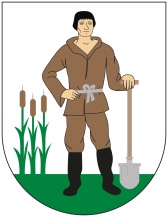 PROTOKÓŁ PRZYJĘCIA SKARGI LUB WNIOSKUDane zgłaszającego:Imię  ………………………………………………………………………………………….                  Nazwisko …………………………………………………………………………………….         Adres   ……………………………………………………………………………………….              Skarga / wniosek  treść :……………………………………………………………………………………………………………………………………………………………………………………………………………………………………………………………………………………………………………………………………………………………………………………………………………………………………………………………………………………………………………………………………………………………………………………………………………………………………………………………………………………………………………………………………………………………………………………………………………………………………………………………………………………………………………………………………………………………………………………………………………………………………………………………………..……………………………………………………………………………………………………………………………………………………………………………………………………………………………………………………………………………………………………………………………………………………………………………………………………………………………………………………………………………………………………………………………………………………………………………………………………………………………………………………………………………………………………………………………………………………………………………………………………………………………………………………………………………………………………………………………………………………………………………………………………………………………………………………………………………………………………………………………………………………………………………………………………………………………………………………………………………………………………………Dane przyjmującego skargę/ wniosek:Imię i nazwisko  ………………………………………………………………………….………………….stanowisko ……………………………………………………………………………………..…………….       Data przyjęcia skargi/wniosku  …………………………………………………………………………........Podpis skarżącego/wnioskodawcy.................................................................................    